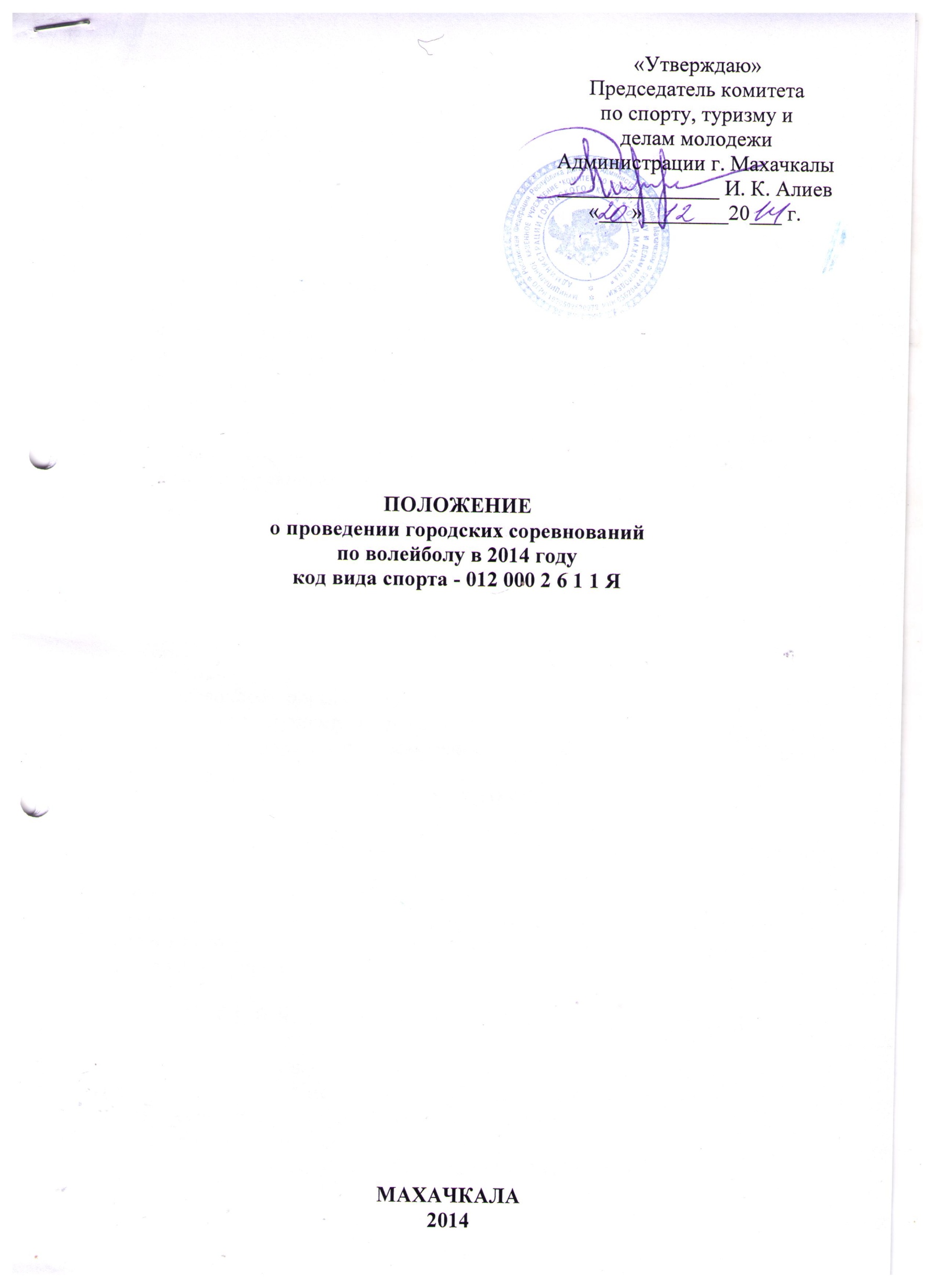 I.ОБЩИЕ ПОЛОЖЕНИЯ	1. Городские соревнования по волейболу, включенные в настоящее Положение, проводятся на основании приказа Комитета по спорту, туризму и делам молодежи г. Махачкалы, в соответствии с календарным планом мероприятий по развитию физической культуры и спорта в г. Махачкале на 2014 год, утвержденным Главой Администрации г. Махачкалы. Спортивные соревнования проводятся в соответствии с утвержденными правилами вида спорта «волейбол».	2. Спортивные соревнования проводятся с целью развития волейбола в г. Махачкале. 	Задачами проведения спортивных соревнований являются:- популяризация волейбола в г. Махачкале;- подведение итогов учебно-тренировочной работы отделений волейбола детско-юношеских спортивных школ;- повышения уровня спортивного мастерства, выявление сильнейших игроков, для комплектования сборной команды города и участия в зональных и республиканских соревнованиях.II.ВРЕМЯ И МЕСТО ПРОВЕДЕНИЯ       Соревнования по волейболу проводятся в соответствии с календарем (приложение № 1).IV.РУКОВОДСТВО    Общее руководство организацией и проведением соревнований осуществляет Комитет по спорту, туризму и делам молодежи Администрации г.Махачкалы. Непосредственное проведение соревнований возлагается на главную судейскую коллегию.                    III.УЧАСТНИКИ      К участию допускаются сборные мужские и женские команды. Состав команды по 10 человек и 2 тренера-представителя. Участники должны иметь единую спортивную форму, согласно правилам соревнований. В мандатную комиссию на каждого участника предоставляется свидетельство о рождении (паспорт), справка с образовательного учреждения с фотографией и печатью, заверенная директором образовательного учреждения.V.УСЛОВИЯ ПРОВЕДЕНИЯ И ОПРЕДЕЛЕНИЯ ПОБЕДИТЕЛЕЙ      Соревнования проводятся и победители определяются по действующим правилам соревнований. Система проведений игр определяется главной судейской коллегией в зависимости от числа участвующих команд.VI. НАГРАЖДЕНИЕ ПОБЕДИТЕЛЕЙ      Команды, занявшие 1,2,3 места награждаются кубками, дипломами соответствующих степеней раздельно среди мужских и женских команд. Участники команд победителей и призеров награждаются грамотами.VII. ЗАЯВКА      Именные заявки (приложение № 2) подаются на совещании судейской коллегии и представителей команд за 1 час до начала соревнований. VIII. ОБЕСПЕЧЕНИЕ БЕЗОПАСНОСТИ УЧАСТНИКОВ И ЗРИТЕЛЕЙ     Общие требования безопасности при проведении спортивных соревнований предусматривают:-  участниками соревнований могут быть только лица, прошедшие медицинский осмотр и инструктаж; -правила соревнований должны строго соблюдаться всеми участниками;
-участники допускаются к соревнованию в спортивной одежде и обуви, соответствующих виду спорта, сезону и погоде;- соревнования должны быть обеспечены медицинским персоналом, а также службой безопасности для оказания первой помощи пострадавшим;
- о несчастном случае следует немедленно сообщить руководителю соревнований;
- при неисправности инвентаря и оборудования соревнования немедленно прекращаются, и об этом сообщается руководителю.
     В отношении лиц, допустивших невыполнение или нарушение общих требований безопасности при проведении спортивных соревнований, проводится расследование для принятия конкретного решения.IХ.СРОКИ ПРЕДОСТАВЛЕНИЯ ОТЧЕТА     Главному судье соревнований предоставить отчет (приложение № 3) о проведенном мероприятии в Комитет по спорту, туризму и делам молодежи в течение 3-х календарных дней по окончании соревнований на бумажном и электронном носителях.Настоящее положение является официальным вызовом на соревнованияПриложение № 1VII. КАЛЕНДАРЬ ГОРОДСКИХ СОРЕВНОВАНИЙПриложение № 2ЗАЯВКАот _________________________________________на участие в _________________________________________________Представитель команды ________________ Судья __________________ Врач__________________      Приложение № 3О т ч е т  О проведении _____________________________________________________________________________________________________________________________________________________На спортивной базе _____________________________________________________________Дата проведения _______________________________________________ 20___ г. Количество команд, допущенных к соревнованиям___________________________Общее количество участников, допущенных к соревнованиям  _______________Участники соревнований (по занятым местам)Общее заключение главного судьи, представителей команд  ______________________________________________________________________________________________________________________________________________________________Замечания, жалобы  __________________________________________________________________________________________________________________________Предложения по проведению на следующий год ______________________________________________________________________________________________________________________________________________________________________Главный судья  ____________________________________   _______________(Подпись)Главный секретарь _________________________________  ________________                                                                    (Подпись)№ п/пНаименование соревнованийДата проведенияМесто проведенияПолВозрастПервенство города24-26 января МБОУ СОШ № 34юноши1998 года рождения  и моложе (16 лет и моложе)Первенство города31 января-2 февраля МБОУ СОШ № 42девушки1998 и моложе (16 лет и моложе)Чемпионат города 14-15 марта спортзал ДГПУмужчинывозраст неограниченЧемпионат города 21-23 марта спортзал ДГПУженщинывозраст неограниченПервенство города среди ДЮСШ3-4 октябряМБОУ № 34юношидевушки1997 года рождения  и моложе(17 лет и моложе)Кубок  города11-13 апреляМБОУ № 34юноши1999 года рождения и моложе (15 лет и моложе)Кубок  города18-20  апреляМБОУ № 42девушки1999 года рождения и моложе (15 лет и моложе)№ п/пФИОГод рожденияСпортивный разрядВиза врачаместокоманда местокоманда